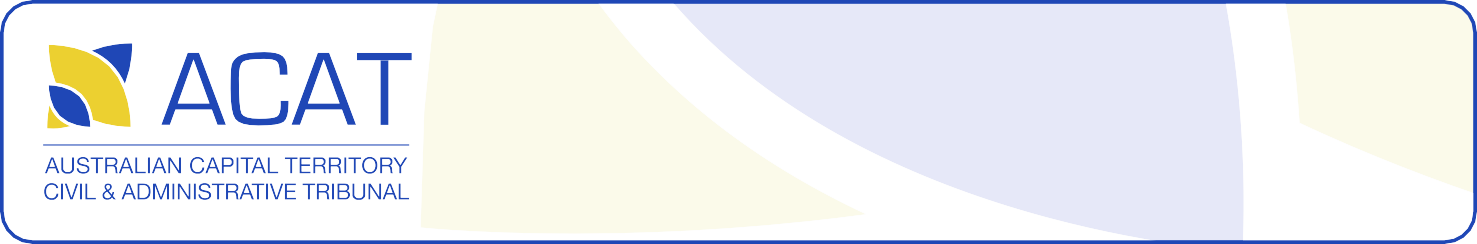 ACAT file numberResponse – Civil DisputeIf you do not file this response within 21 days of receiving the Civil Dispute Application, judgment may be entered against youDo not make payments to ACAT with this response (except for the filing fee if you are lodging a counter claim)Applicant RespondentRESPONDENT For more than one respondent, attach a separate page.Name(if a company, include ACN/ARBN)Postal address (if a company, address should be the registered office)Email  (preferred contact)TelephoneACAT will use these details to communicate with you. RESPONDENT’S AUTHORISED REPRESENTATIVE (IF ANY)A representative who is not a lawyer must also lodge a Power of Attorney (for an individual) an Authority to Act for a Corporation (for any other legal entity). Name Postal address (if a company, address should be the registered office)Email  (preferred contact)TelephoneIf you have an authorised representative, ACAT will communicate with your representative.A copy of this response form will be provided to the applicant, the respondent and any other party. ACAT hearings are usually open to the public and information provided to ACAT may be publicly available. If you have concerns about your information being made public please contact the Registry.RESPONSE What is your response to the Civil Dispute Application?  Admission of liability - complete SECTION A   Disputed claim - complete SECTION BCounter claim - complete SECTION CSECTION A   ADMISSION OF LIABILITYComplete Section A if you agree with the whole claim against you and you admit liability; orComplete Section A and B if you admit liability in part, and dispute the remainder of the claim.I admit liability   in whole; or   in partand agree to the entry of judgment in the following terms:Judgment is to be entered in the amount of The amount of the judgment is to be paid on or before The amount of the judgment is to be paid by instalments on the following terms: (State amount, frequency and start date for proposed instalment payments)ORDERSI am seeking the following orders (attach a separate page if needed)SECTION B   DISPUTED CLAIMComplete Section B if you dispute the claim against you.I dispute the applicant’s claim on the following grounds (attach a separate page needed):SECTION C   COUNTER CLAIM  (filing fee is payable for a counter claim)Complete Section C if you want to make a claim against the applicant with respect to this matter.WHAT IS THE COUNTER CLAIM ABOUT?Set out a brief history of the dispute, including the reason/s for the claim (attach a separate page if needed).ORDERS (for the counter claim)What order/s do you want ACAT to make? Include the details of any amounts you want paid to you. For more than one respondent, attach a separate page.The respondent applies for the following orders (complete Part C1 and/or Part C2):Part C1   MONETARY CLAIMDETAILS OF AMOUNTS CLAIMEDAmount claimed ACAT filing fee        (fee for commencing proceedings)Search fees        (company and/or business name search)Other amount claimed (if any) (specify amounts sought and reasons claimed)PARTICULARS OF INTERESTPlease indicate the preferred method of interest calculation:        Interest to be determined by the Tribunal in accordance with the ACT Civil and Administrative Tribunal Procedures Rules 2020 and the Court Procedures Rules 2006. Provide beginning date for interest calculation(if the applicant has made any payment/s to you during the period interest is claimed, attach a worksheet specifying dates and amounts paid, and outstanding balance from time to time)OR        Contractual Interest is claimed. Please attach:interest schedule used to calculate interest, including information on the period(s) for which interest is claimed; andcontract or excerpt of contract that authorises contractual interest to be claimed.Total amount of interest accrued to date It is important to provide as much information as you can. The Statement of Interest Claimed Worksheet (available from www.acat.act.gov.au) may be used and attached to your application if more space is required. TOTAL AMOUNT OF COUNTER CLAIM  Part C2   ANY OTHER ORDERS SOUGHT (counter claim continued)I am claiming the delivery of goods; AND / ORI am seeking other orders for the resolution of the disputeGive details below (attach a separate page if needed).HEARINGWhat dates are you not available to attend ACAT in the next 3 months?Do you need an interpreter?   No    Yes (language and dialect)    Do you need assistance? (for example, a hearing loop when you attend ACAT)A list of services ACAT can provide is available on the ‘Accessibility’ page of our website (www.acat.act.gov.au)  No     Yes (provide details)  SIGNATURE Signature of respondent or respondent’s representative  (all respondents to sign)Name of person/s    	         signing    DateComplete the checklist on the next page before lodging this Response with ACAT.CHECKLISTResponse – Civil Dispute form (available at www.acat.act.gov.au) is correctly filled out including:Respondent’s name and full contact details, including email addressACAT file number is quoted. This can be found at the top left corner of the Civil Dispute Application and covering letter, starting with the letters “XD”If applicable, acceptance of liability is indicated and the orders agreed to are set outIf applicable, grounds for disputing the claims made against you are set outForm is signed and dated by all respondents or the respondent’s authorised representative. If there is more than one respondent:Joint response: all respondents must signNot a joint response: each respondent must file their own responseResponse form is submitted to the ACAT before the date specified in the covering letterIf applicable Power of Attorney (for an individual) or Authority to Act for a Corporation (for a company or a different legal entity) is attached (available at www.acat.act.gov.au).Documents to be relied on are attached. Examples are:Correspondence between partiesReceipts, invoices and/or quotesParticulars of financial lossContractCorrect number of copies of this form and attachments (at least 3) are provided. An extra copy is needed for each additional applicant or respondent. Correct lodgement fee is ready to be paid for any counter claim. The ACAT accepts cash, bank cheque and credit card payments over the counter, and bank cheque or credit card payments via post. ORComplete a Request About Payment of Fees form if payment of fees will cause hardship and you wish to apply for a waiver or deferral of fees. Information on fees payable is available at http://www.acat.act.gov.au/ .NOTE:   Do not pay the amount claimed in the Civil Dispute Application form to ACAT. The only payment that can be accepted with this form is a filing fee if applicable.Do you need assistance?If the applicant or respondent need assistance (for example, an interpreter or hearing loop), please let ACAT know as soon as possible. A list of services ACAT can provide is available on the Accessibility page of our website (www.acat.act.gov.au).More informationVisit our website www.acat.act.gov.au for information about:What to expectCase types: Civil disputesFees and formsLodge and serve documentsContact ACATTelephone		(02) 6207 1740Email		tribunal@act.gov.auPost		ACT Civil and Administrative Tribunal (ACAT)			GPO BOX 370			CANBERRA  ACT  2601